Chemical Polymer Operator Technology Certificate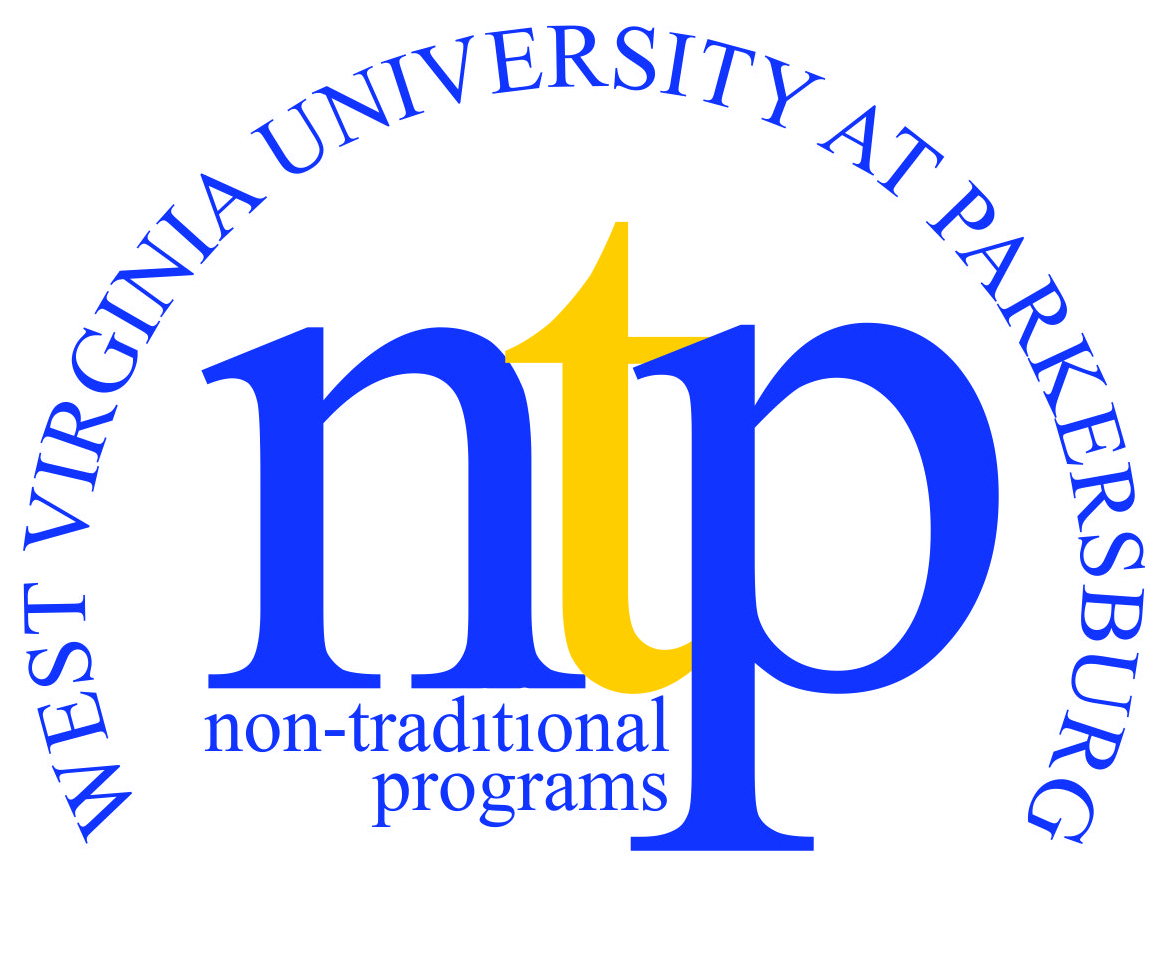 Sixteen weeks into the coursework of the Learn and Earn, Students will begin hands-on work experience at the DuPont or Chemours Facilities, Prior to employment, students will submit to a drug/alcohol screening and a background check. Any student who fails the drug or background check will also fail 10% of coursework associated with the work/co-operative employment.  Failure of coursework can result in loss of financial aid. _____ Initial.All applicants must answer Questions #1-5 of the application by circling YES or NO. If you answered YES to these questions, please provide a letter of explanation regarding the conviction or details your progress in recovery. If you have questions, please contact Elizabeth Knick at 304-424-8299.Your application will not be considered complete until all requested documents have been received in the office.Have you ever committed an act of academic dishonesty resulting in disciplinary action by the school?  YES     NOHave you EVER been convicted of a felony or a misdemeanor or pled nolo contendere to any crime, had record expunged or been pardoned? (List speeding tickets only if you have received three (3) speeding tickets in the last two (2) years).   YES      NOHave you ever or are you currently abusing prescription or over-the-counter medication?        YES      NOHave you ever or are you currently using illegal drugs?     YES      NODo you currently possess any condition, which may in any way impair your ability to practice or otherwise alter your behavior as it relates to the Chemical Operator?       YES        NODRUG SCREENINGApplicants must test negative for drug/alcohol screening.  West Virginia University Parkersburg is a drug free community. To that end, students enrolled in The Learn and Earn program will be required to submit to randomized, mandatory drug screening without notice.  Failure to cooperate will result in administrative dismissal from the program.  Costs associated with the pre-employment screenings will be the responsibility of the employer.Any student who demonstrates behaviors of reasonable suspicion or impaired capacity will be required to undergo immediate drug/alcohol testing.  All costs incurred as a result of this action is the responsibility of the student.BACKGROUND CHECKAll students entering the program should be aware that criminal history checks are required. Costs associated with the state and federal criminal history checks will be the responsibility of the employer.I affirm that the information I have provided on this application form and all other admission application materials are complete, accurate, and true to the best of my knowledge. I give my permission for West Virginia University at Parkersburg to contact any institution or person listed to verify this information. Providing false information on this application is grounds for denial of admission or dismissal from the program.  In addition, Drug/Alcohol testing results from the pre-employment screening on the Washington Works DuPont Site will be forwarded to the STEM Division Chair, Dr. Jared Gump.      Office Use Only      Office Use OnlyReceivedInitialsReceivedInitials SIGNATURE OF APPLICANT &  Printed Name Date   